Nom et Prenom : ………………………….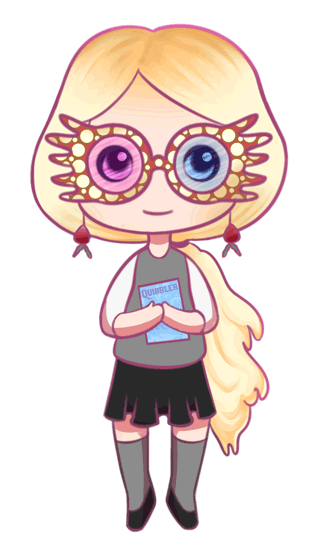 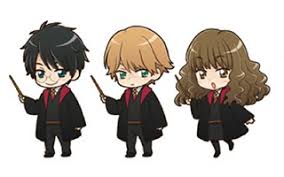 POESIE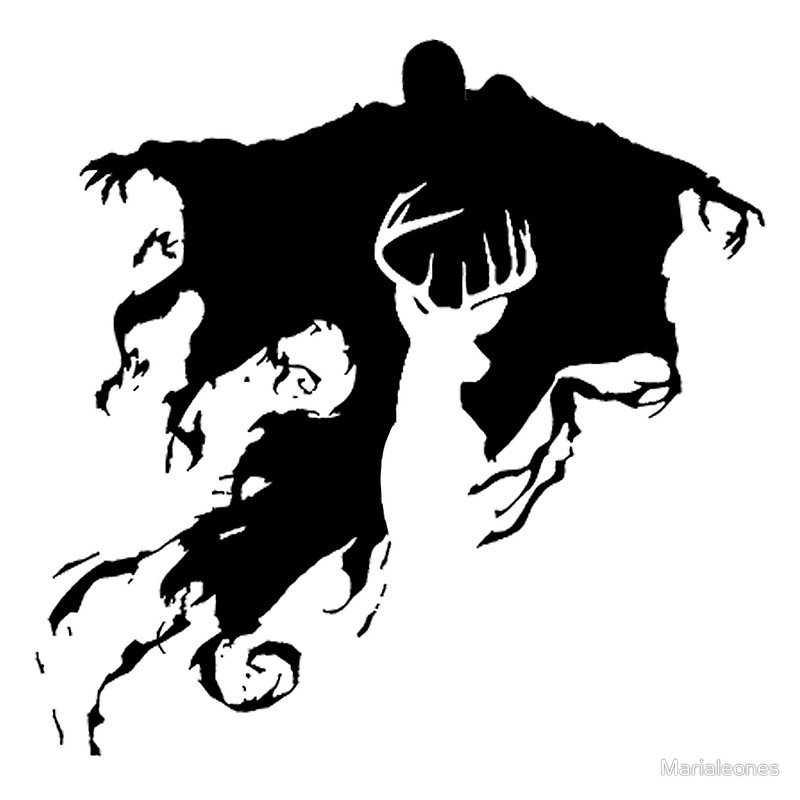 Nom et Prenom : …………………………………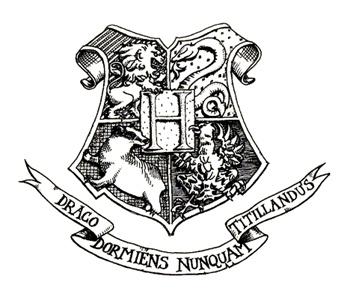 CHANSONS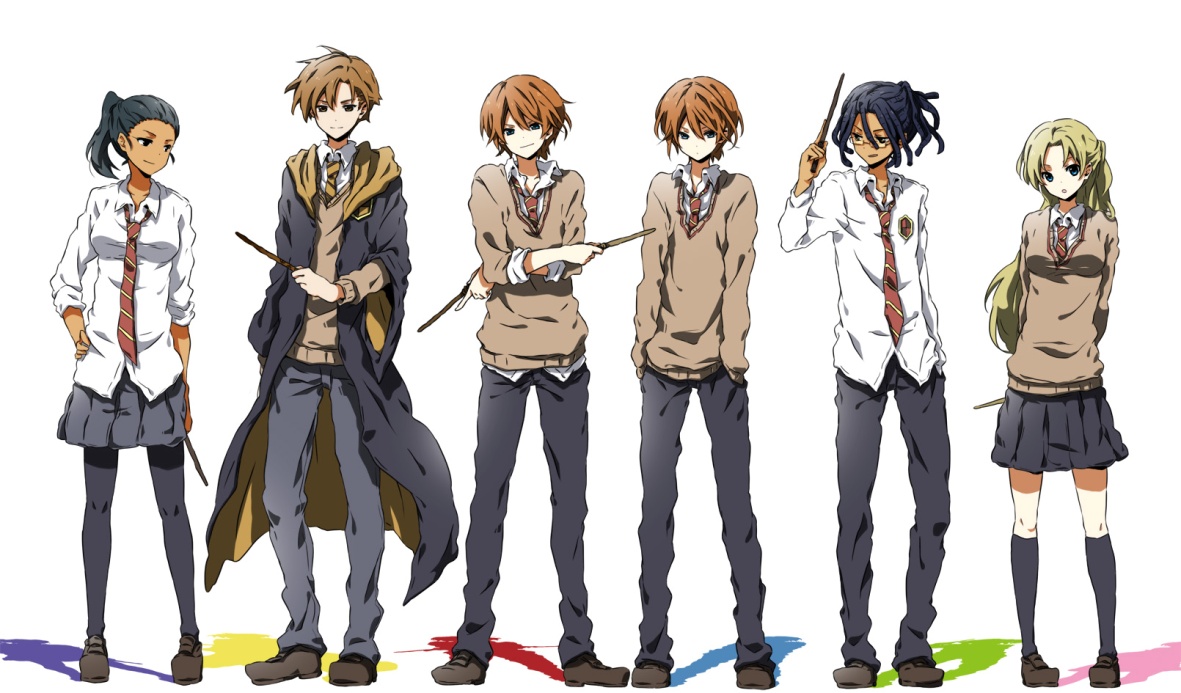 